О разработке проектов планировки и проектов межевания автомобильной дороги в Тербунс-ком районе Липецкой области.В соответствии со статьями 42,43,45,46 Градостроительного кодекса РФ, руководствуясь Уставом Тербунского муниципального района Липецкой области, администрация Тербунского муниципального района ПОСТАНОВЛЯЕТ:             1. Подготовить проект планировки и проект межевания линейного объекта «Строительство автомобильной дороги протяженностью 1410.7 м от д. Васильевка до д. Плехановка Тербунского района Липецкой области»            2. Подготовить проект планировки и проект межевания линейного объекта «Строительство автомобильной дороги протяженностью 331 м от д. Васильевка до д. Плехановка Тербунского района Липецкой области»            3. Отделу архитектуры и строительства администрации района осуществить проверку проектной документации на соответствие требованиям ч. 10 ст.45 Градостроительного кодекса РФ.                        4. Опубликовать настоящее постановление в газете «Маяк» и разместить на официальном сайте администрации Тербунского муниципального района.            5. Контроль за исполнением настоящего постановления возложить на зам. главы администрации района С.Е. КарповаГлава администрации района                                          С.Н.БарабанщиковАргунова И.Н.2 13 30Вносит:Отдел архитектуры и строительства				Аргунова И.Н.Согласовано:Зам. главы администрации района 					Карпов С.Е.Отдел организационно-кадровойи правовой работы  							Болгова Е.Н.Разослано: прокуратура района, отделы администрации: информатизации, архитектуры и строительства, -3 экз.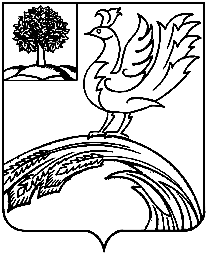 ПОСТАНОВЛЕНИЕАДМИНИСТРАЦИИ ТЕРБУНСКОГО МУНИЦИПАЛЬНОГО РАЙОНАЛИПЕЦКОЙ ОБЛАСТИПОСТАНОВЛЕНИЕАДМИНИСТРАЦИИ ТЕРБУНСКОГО МУНИЦИПАЛЬНОГО РАЙОНАЛИПЕЦКОЙ ОБЛАСТИПОСТАНОВЛЕНИЕАДМИНИСТРАЦИИ ТЕРБУНСКОГО МУНИЦИПАЛЬНОГО РАЙОНАЛИПЕЦКОЙ ОБЛАСТИ            16.10.2018г.с. Тербуны№ 106